Паспортгруппы «Одуванчик»РАЗДЕВАЛКА1. Информационный стенд для родителей;2. Информационный стенд «Времена года»;3. Информационный стенд «Разное»;4. Советы специалистов (консультации);5. Советы воспитателей (консультации);6. Стенд «Юные таланты»;7. Тетрадь отзывов и предложений;8. Стенд  «Меню»; «Грамоты»; «Расписание организованной образовательной деятельности».9. Полочка для обуви;10. Индивидуальные шкафчики для раздевания.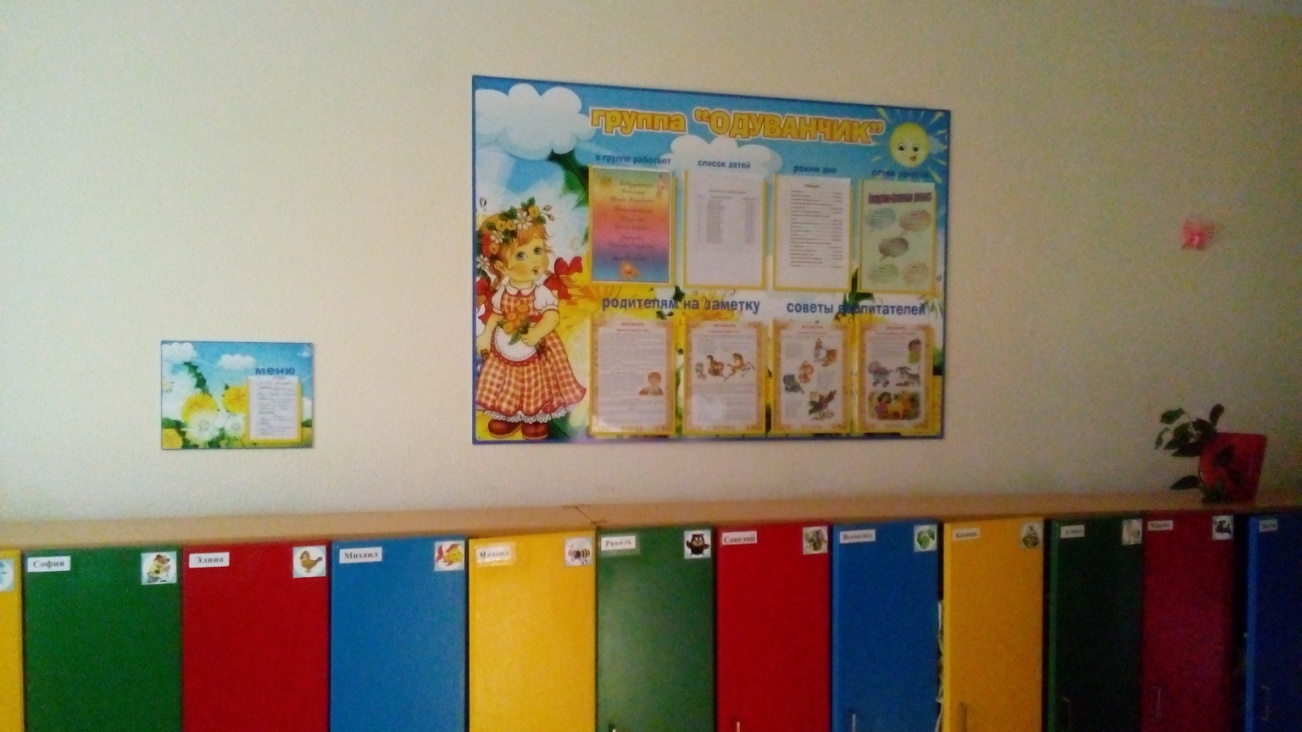 ФИЗКУЛЬТУРНО-ОЗДОРОВИТЕЛЬНЫЙУГОЛОК1. Мячи резиновые, мячи пластмассовые (разного размера);2. Бубен большой и маленький;3. Скакалки;4. Кегли (большие и маленькие);5. Кубики, флажки, «косички»;6.  Кольцеброс;7. Дидактический материал «Спорт»;8. Ворота, для прокатывания мяча;9. Мешочки с песком;10. Игра  «Дартц»;11. Обручи разных размеров;12. Гимнастические палки; 13. Массажные дорожки и коврик;14. Флажки, погремушки, ленты.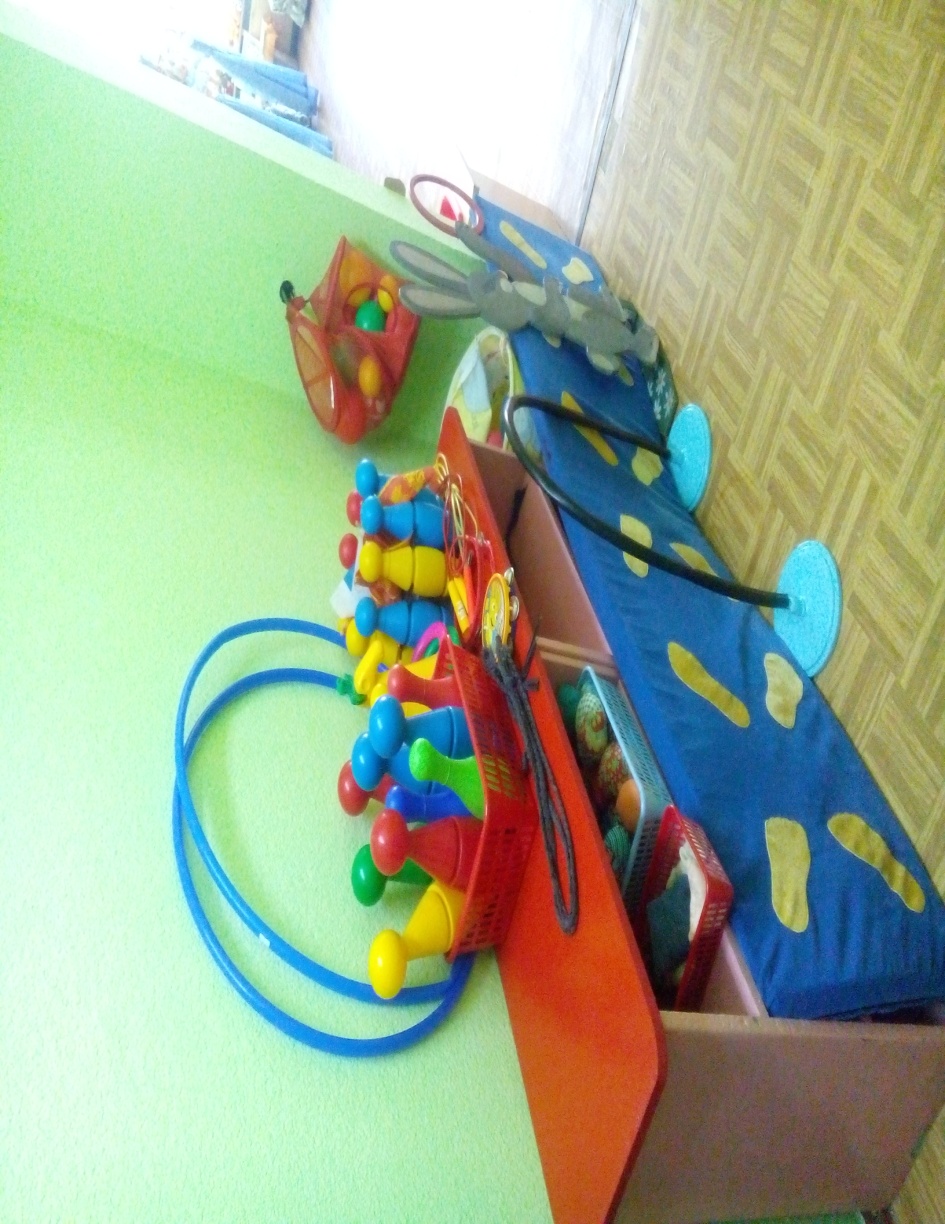 УГОЛОК ПРИРОДЫ1. Комнатные растения;2. Природный материал;3. Паспорт комнатных растений,  календарь природы;4. Инвентарь для ухода за комнатными растениями;5.  Вазы для цветов;6. Дидактические игры по экологии;7. Альбом «Времена года»;8. Наборы картин: «В мире растений», «Живая природа».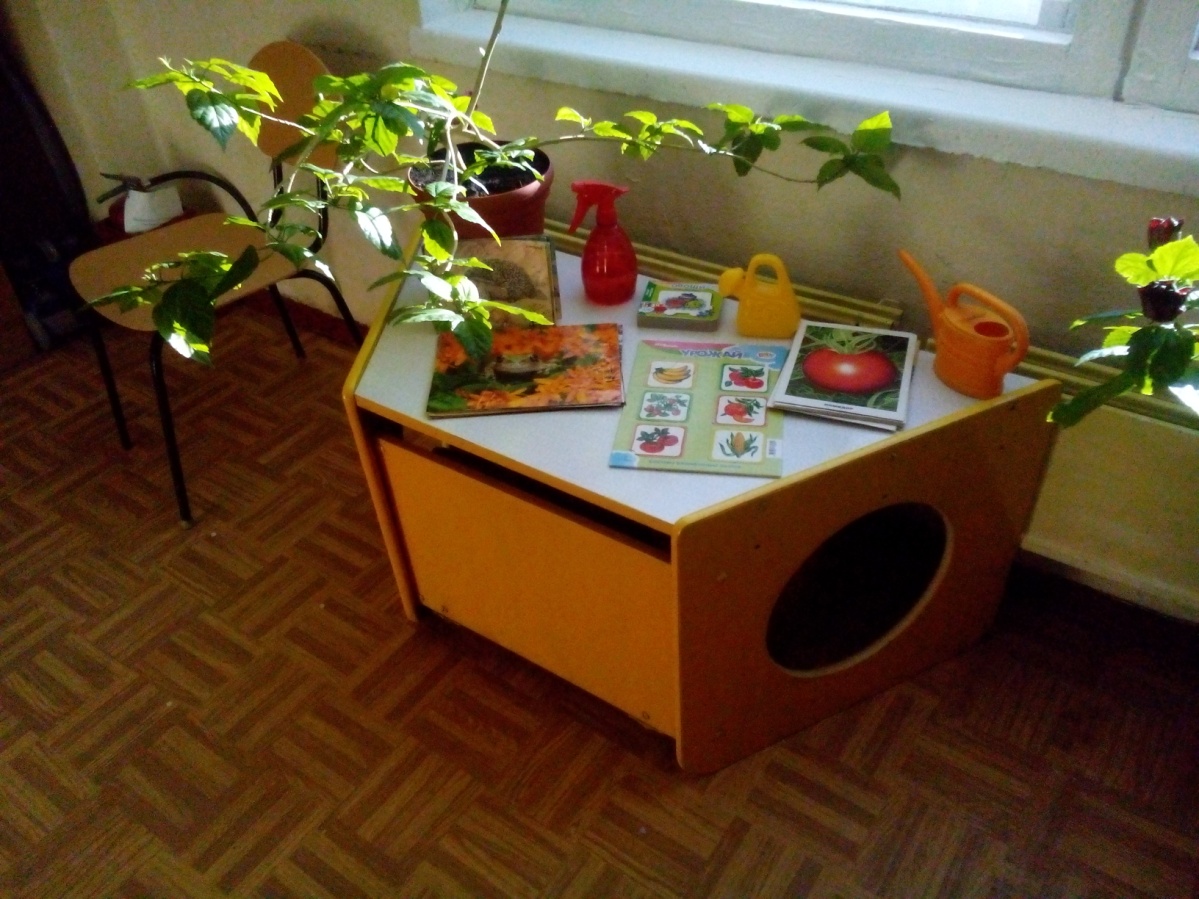 УГОЛОК ТРУДА1. Инвентарь для ухода за комнатными растениями: тряпочки, палочки для рыхления, лейки, салфетки для протирания пыли, кисточки, пулевизаторы, клеёнки большие и маленькие;2. Инвентарь для мытья игрушек и стирки кукольнойодежды: тазики, бельевая верёвка, прищепки, мыло,фартуки клеёнчатые.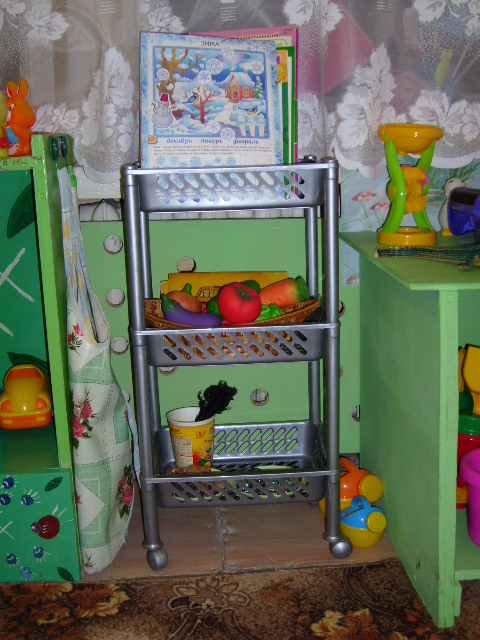 УГОЛОК  ДЕТСКОГО ТВОРЧЕСТВА1. Материал для рисования: альбомы, гуашевые краски, простые и цветные карандаши, мелки, пастель, баночки для воды, трафареты для рисования;2. Материал для лепки: пластилин, стеки, индивидуальные клеёнки;3. Материал для ручного труда: клей ПВА, кисти для клея, ёмкость под клей, салфетки, цветная бумага и картон, белый картон, гофрированная бумага;4. Образцы по аппликации и рисованию;5. Виды живописи: портрет, пейзаж, натюрморт, художественные картины;7. Нетрадиционная техника рисования: печатки, рисование крупами, набрызг, трафарет. 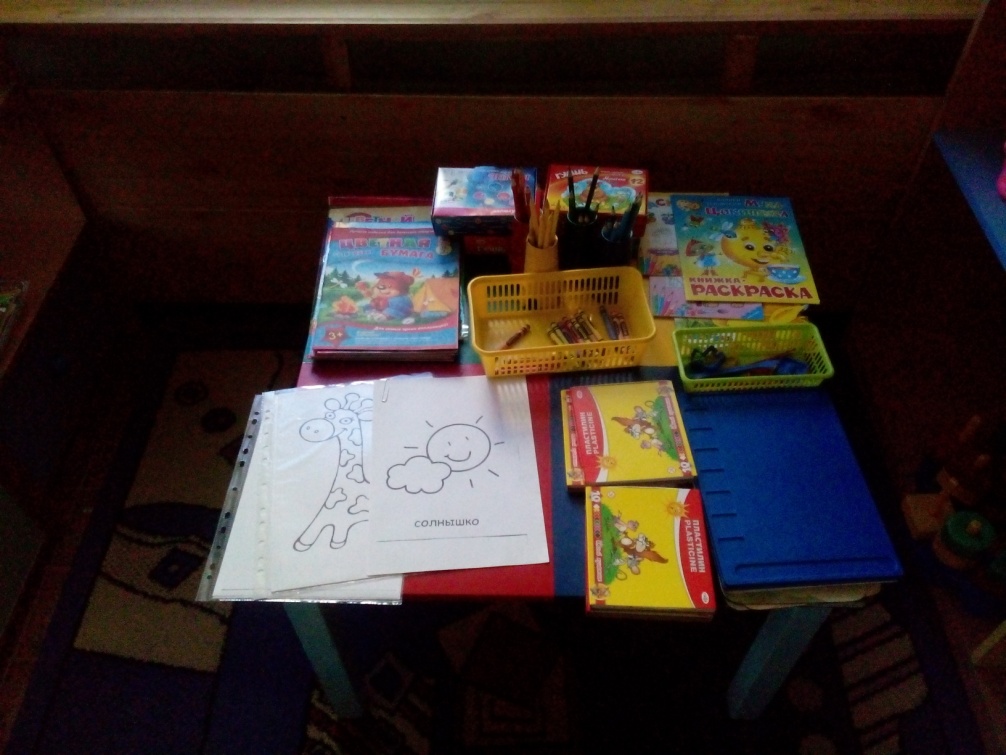 УГОЛОК «НАША БИБЛИОТЕКА»1. Тематическая подборка детской художественной литературы;2. Портреты писателей и поэтов;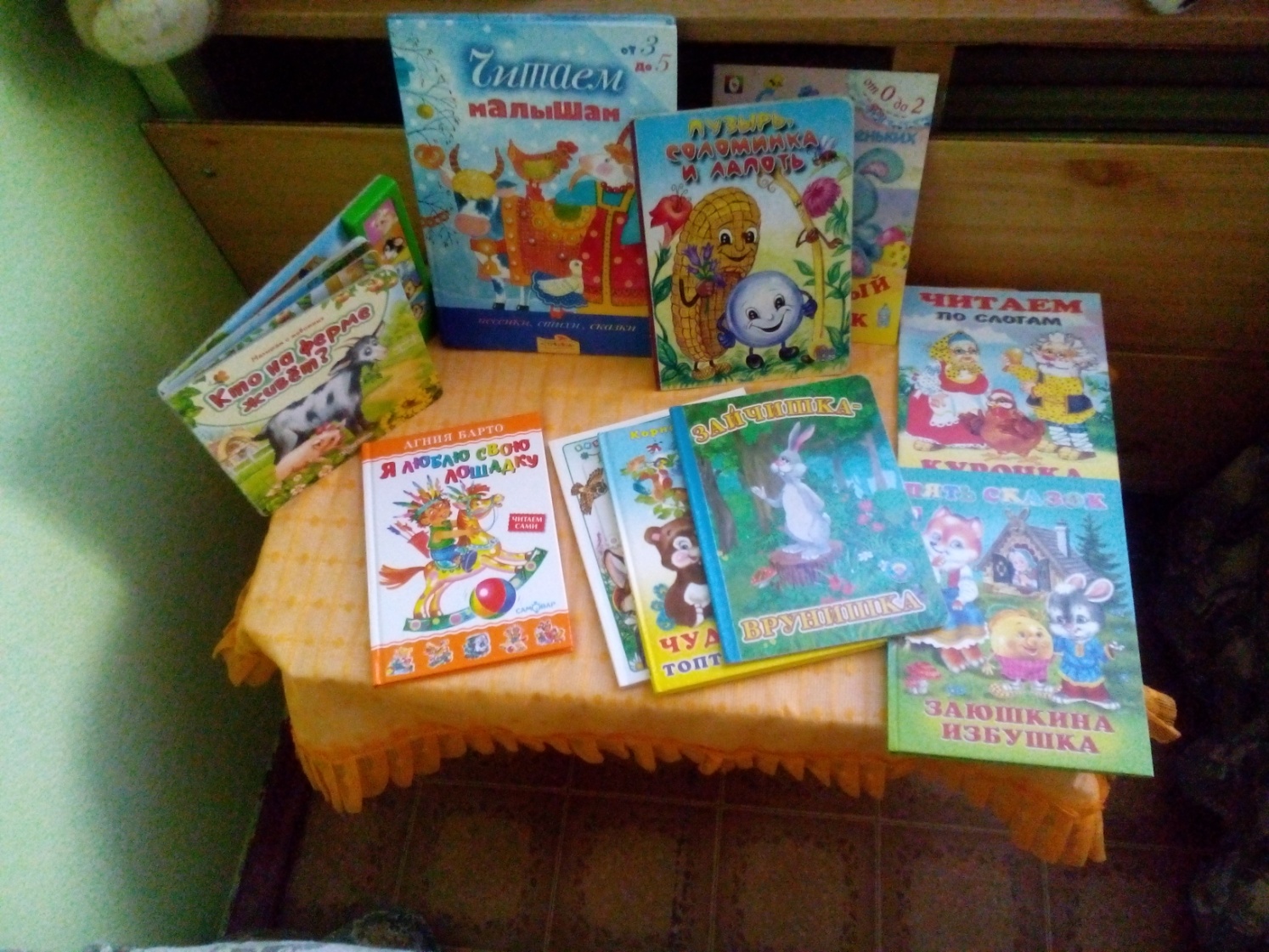 	УГОЛОК СТРОИТЕЛЬНО- КОНСТРУКТИВНЫХИГР   1. Конструктор мелкий и крупный «Лего»;  2. Пластмассовый напольный конструктор;  3. Мозаика;  4. Пазлы;  5. Игрушки со шнуровками и застёжками;  6. Небольшие игрушки для обыгрывания построек: фигурки людей и   животных, макеты деревьев;  7. Транспорт мелкий, средний, крупный: машины легковые и грузовые.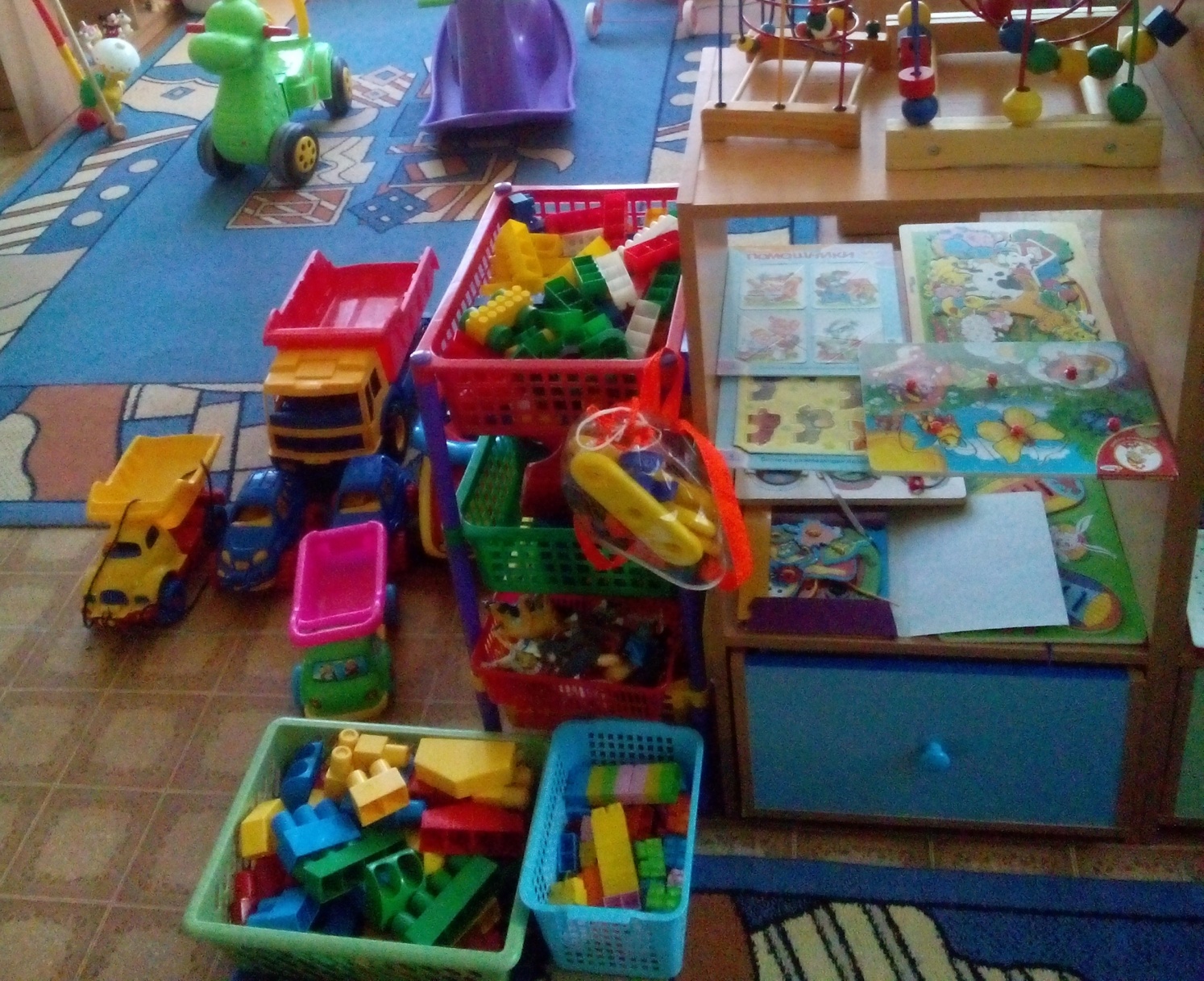 УГОЛОК «МЫ ИГРАЕМ»Сюжетно-ролевая игра «Салон красоты»:  1. Накидки пелерины для кукол и детей;  2. Набор парикмахера;  3. Журналы причёсок.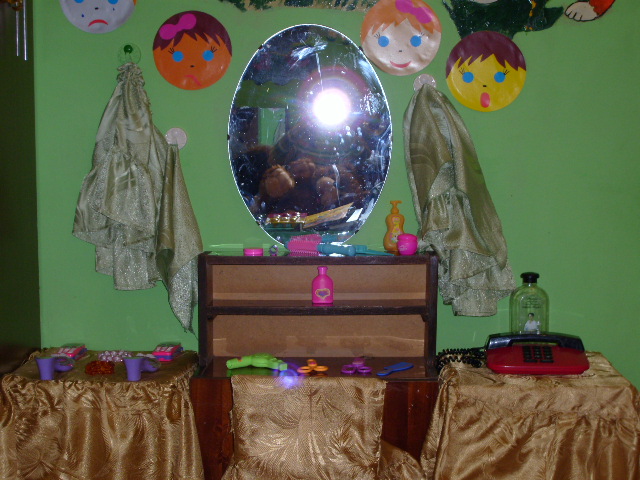 Сюжетно-ролевая игра «Магазин»:   1. Касса, весы, калькулятор, счёты;   2. Кондитерские изделия;   3. Хлебобулочные изделия;   4. Изделия бытовой химии;   5. Корзины;   6. Предметы-заместители;   7. Овощи, фрукты. 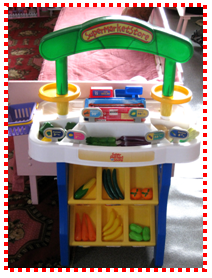 Сюжетно-ролевая игра «Больница»:1. Медицинские халаты и шапочки;2. Набор доктора;3. Ростомер;4. Кукла «Доктор»;5.Телефон;6.Баночки.«Аптека»: Вата, бинты, лекарства, градусники, мерные ложечки, пипетки, стаканчики, шпатели. 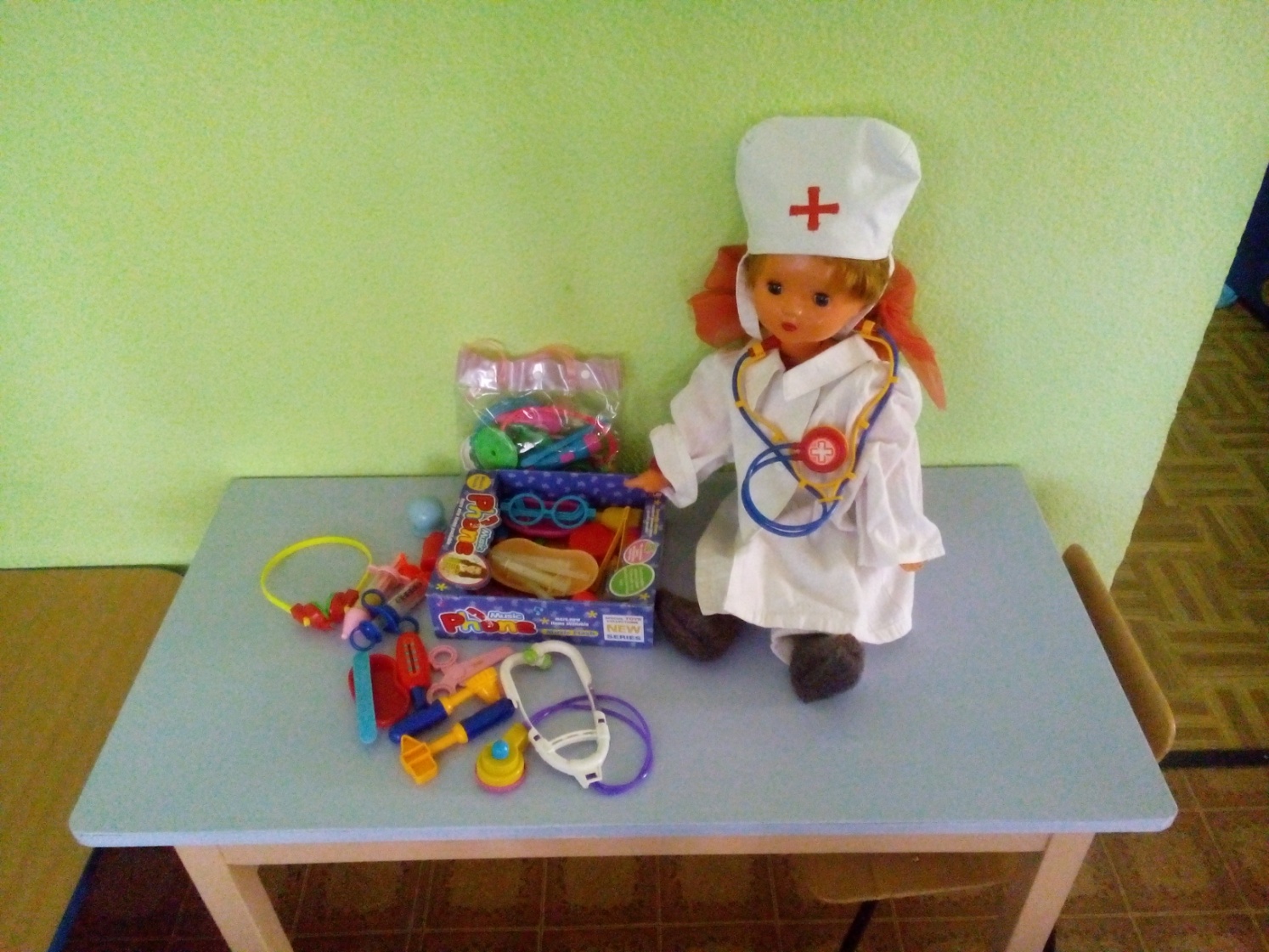 Сюжетно-ролевая игра «Семья»:1. Комплект кукольной мебели; 2. Игрушечная посуда: кухонная, чайная, столовая; 3. Куклы, одежда для кукол;4. Коляски;5. Комплект пастельных принадлежностей для кукол;6. Гладильная доска, утюги.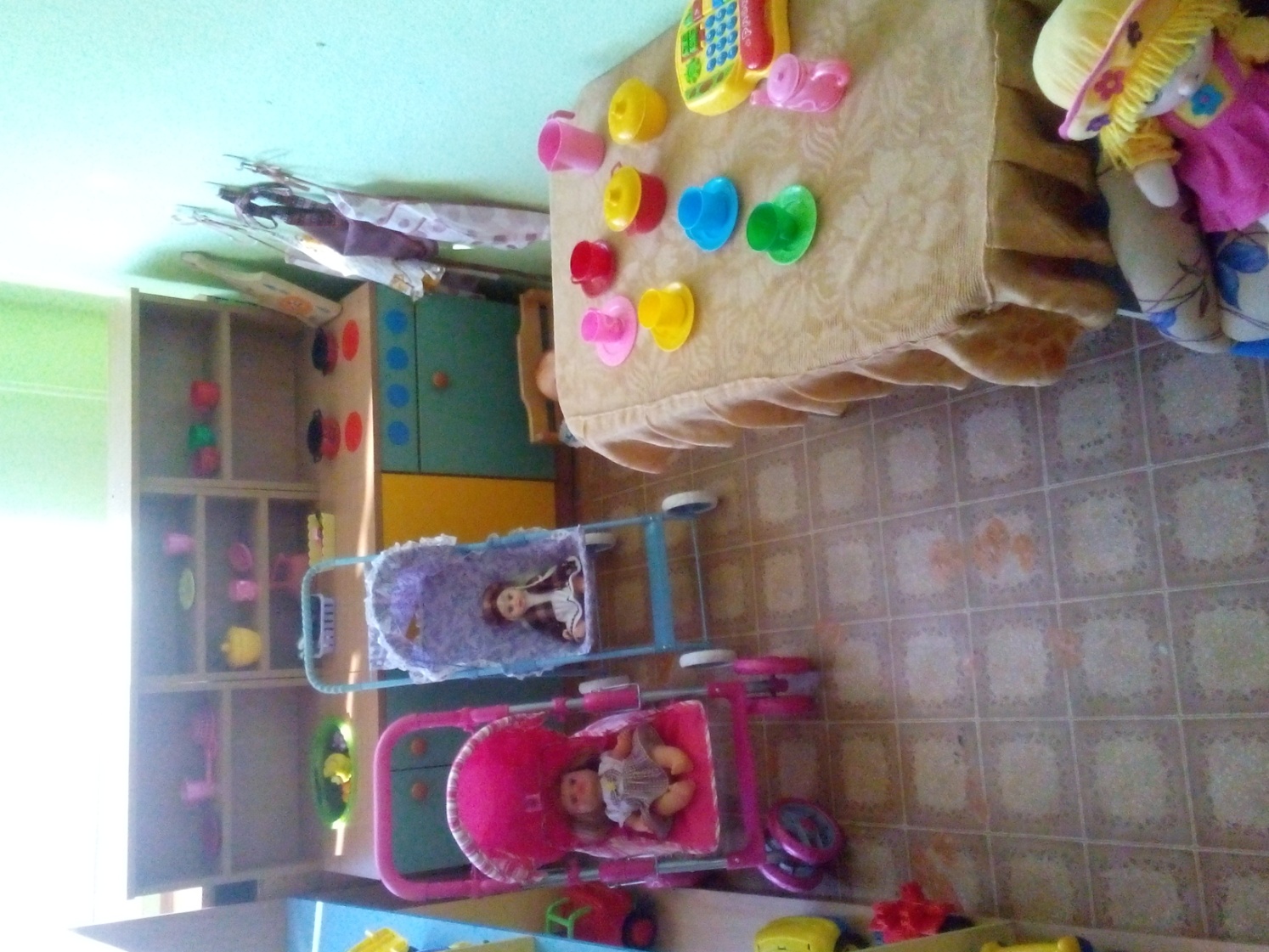 Сюжетно-ролевая игра «Стройка»:1. Строительный материал: крупный и мелкий;2. Строительные инструменты;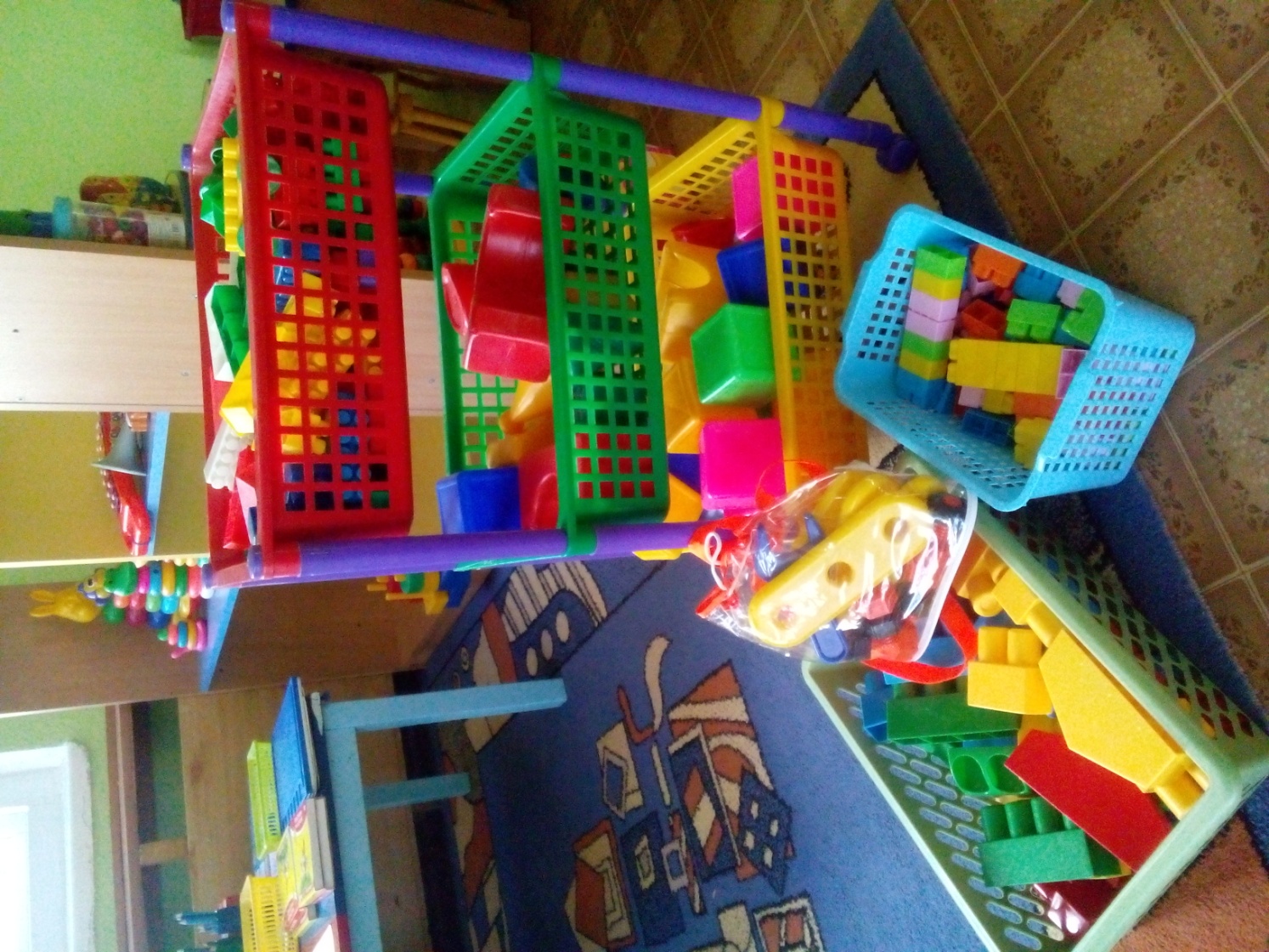 МУЗЫКАЛЬНЫЙ УГОЛОК1. Дудочки; 2. Погремушки;3. Гитара;4. Гармонь;5. Бубен;6. Микрофон;7. Дидактический материал «Музыкальные инструменты»;8. Атрибуты для ряженья: шляпы, бусы, сарафаны, юбки, косынки.  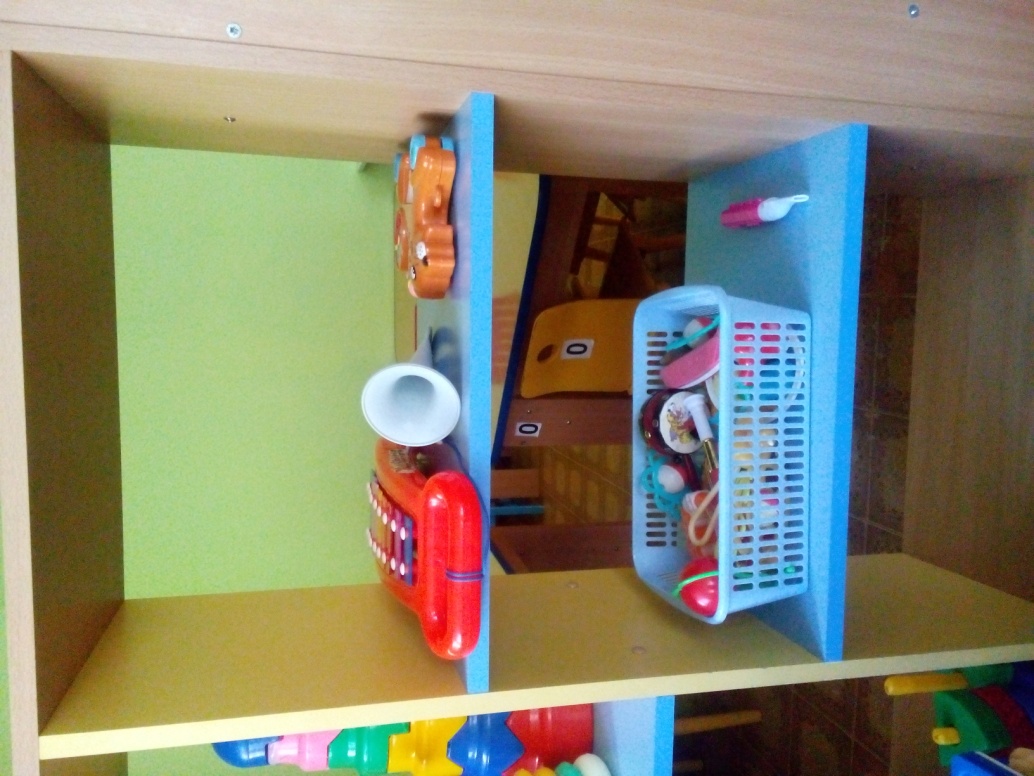 ТЕАТРАЛЬНЫЙ УГОЛОК1. Ширма маленькая для настольного и кукольного театра;2. Кукольный театр;3. Настольный театр;4. Театр на фланелеграфе;5. Шапочки;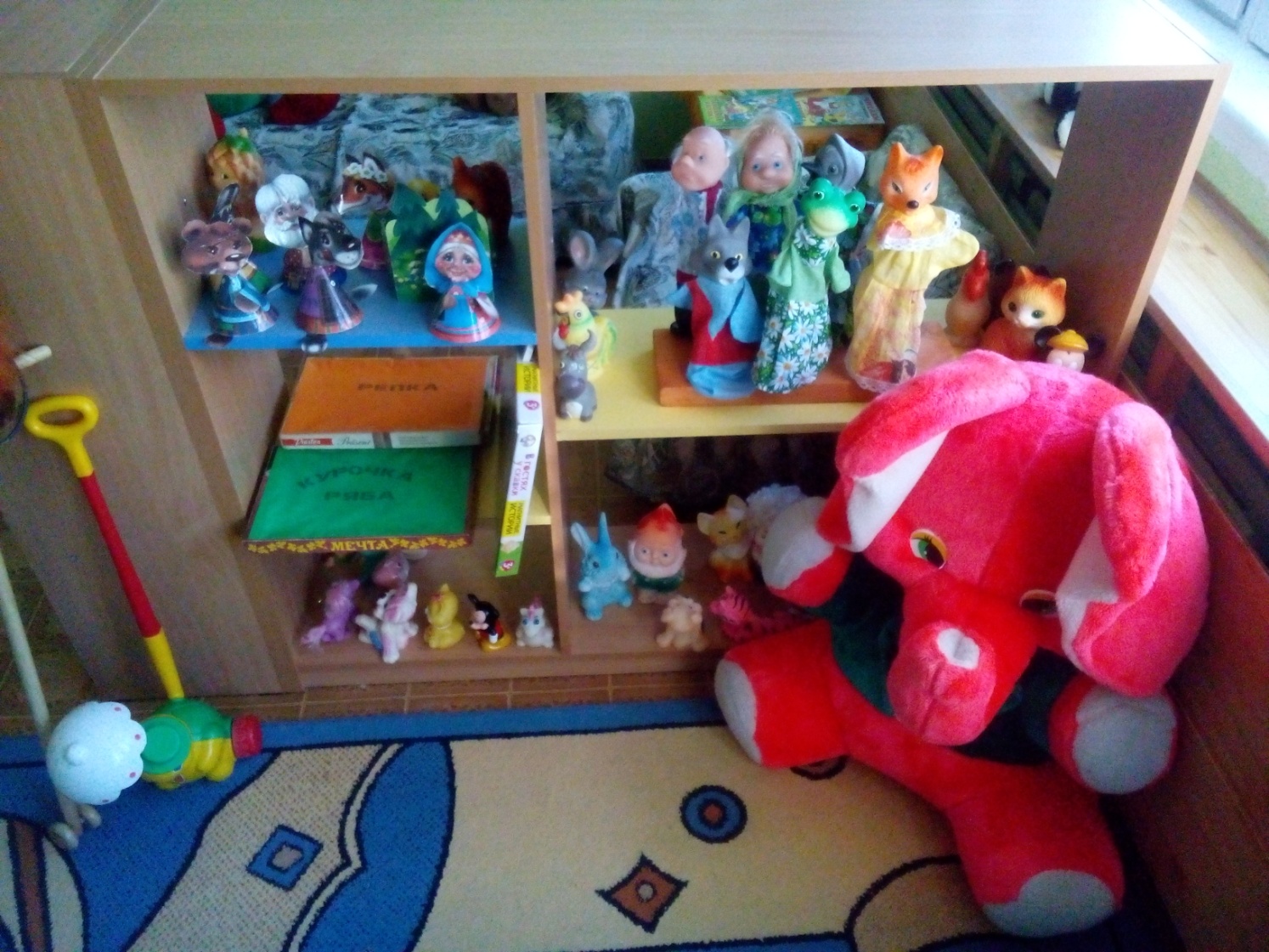 Уголок сенсорики1. Матрешки;2. Пирамидки;3. Мозайка;4. Стол грибочки;5. Шнуровка;6. Лото;7.Предметные сюжетные картинки8.Пособие на липучках9.рамки в вкладыши с геометрическими формами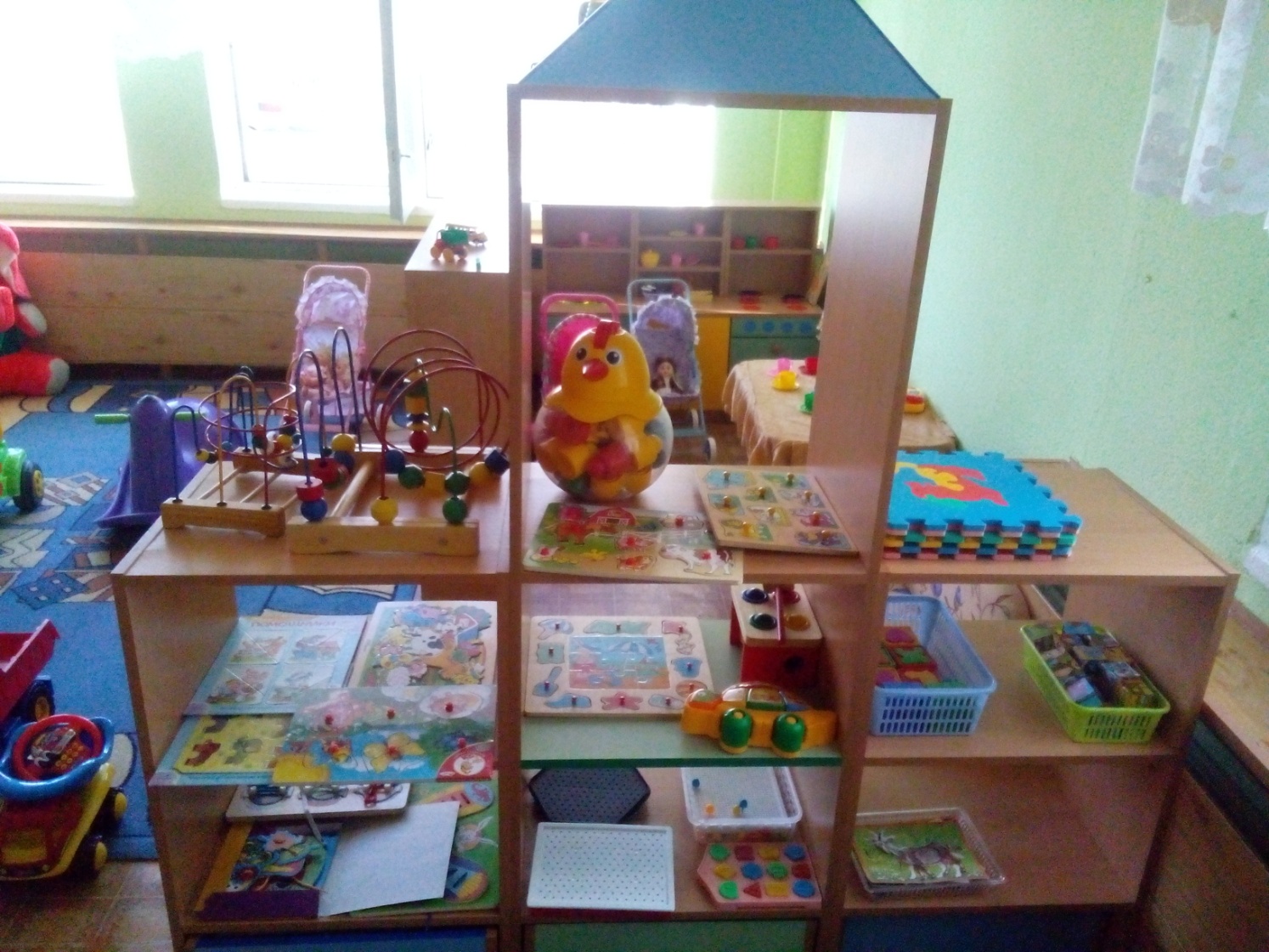 